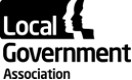 Meeting:  City Regions BoardDate: 25 January 2022City Regions Board meetings forward planPurpose of reportFor direction SummaryThis short paper sets out future Board dates with proposals for discussion topics.
Is this report confidential?  No Recommendation/sThat the City Regions Board comment on and agree the forward plan. Contact detailsContact officer: Rebecca CoxPosition: Principal Policy AdviserPhone no: 0207 187 7384Email:	rebecca.cox@local.gov.ukCity Regions Board meetings forward planBackground  The Board will meet up to five times over the course of the Board cycle. The following table sets out a draft forward plan for members’ comment. The plan will be updated and further content added throughout the cycle in response to current events and Board priorities. Proposal  DatePapersGuest speaker(s)30 September 2022Terms of referenceWork programmeFuture of CitiesLevelling Up Economic inclusionUrban resilienceGreen jobs – retrofit skillsGrowth funding23 November 2022LGA Business PlanFuture of Cities Growth funding – implications of the fiscal event for city regions and urban areasLevelling Up – recommendations from LU Locally InquiryHealth devolution and NHS local growth workGreen jobs – retrofit skills update on BEIS projectLearning from place pilotsSimon Kaye, Reform25 January 2023Future of CitiesUrban summit proposals Levelling UpLevelling Up Locally Inquiry draft reportWork Local next stepsProposal on health devolutionUrban ResilienceCity Systems & DataGreen JobsUpdate on skills for retrofit and Green Jobs Delivery Group and Local Capacity & Capability Sub-Group Growth fundingProject updates on LEP Integration & Skills Needs for economic development  Councils’ role in the future of growthWorkforce capacity in local governmentMichael Wood, NHS ConfedBristol officersShared Intelligence22 March 2023 – due to the urban summit taking place on this day it is proposed that time sensitive decisions be taken by lead members and papers circulated to the Board by email for comment where needed.Future of CitiesLevelling Up Locally next steps; update on Levelling Up and Regeneration Bill and related government announcements.Findings from economic inclusion work Urban resilienceGreen jobs Growth and economic development project findings14 June 2023Future of CitiesLevelling Up Locally next stepsUrban resilienceGreen jobs Growth funding Board’s annual report